COMMUNITY UNITED METHODIST CHURCH301 CHESTNUT STREET – ROSELLE PARK, NJ  07204OFFICE:  (908) 245-2237+1-  -  -  -  -  -  -  -  -  -  -  -  -  -  -  -  -  -  -  -  -  -  -  -  -  -  -  -  -  -  -  -  -  -  -  -  -  -  -  -  -  -  - Rev. Jisu Ahn                                      PASTOR’S CELL NUMBER: (862) 217-9499OFFICE HOURS TUES- FRI 10-4PM *   *   * April 21, 2024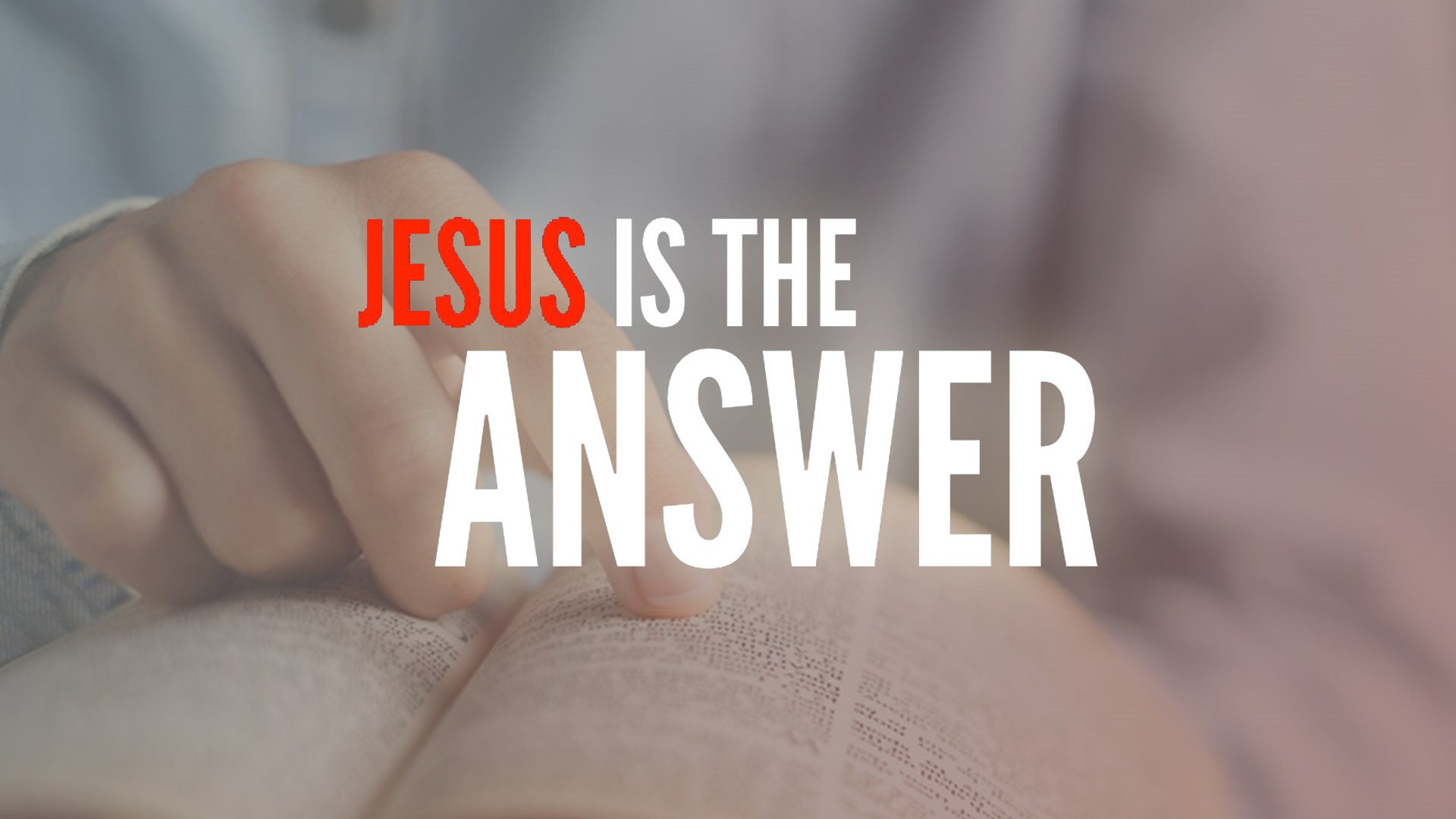 Mission StatementThe Mission of Community United Methodist Church is to be a witness of Jesus Christ for the common good of all peoples by providing Hope and Love to everyone.Vision StatementCommunity United Methodist Church is a place where everyone is welcome to come together to experience and share God’s presence in accepting, caring, nurturing, witnessing, and serving one another and the entire communityApril 21, 2024                                           FOURTH SUNDAY OF EASTER                         11:00AM~ ~  ~  ~  ~  ~  ~  ~  ~  ~  ~  ~  ~  ~  ~  ~  ~  ~  ~  ~  ~  ~  ~  ~  ~  ~  ~  ~  ~  ~  ~  ~  ~  ~  ~  ~  ~  ~  ~  ~  ~  ~  ~  ~   ~  ~  ~  ~  ~  ~  ~  ~  ~  ~  ~  ~  ~ ~*Please Stand If you are able        UMH – United Methodist Hymnal             TFWS – The Faith We SingGATHERING IN GOD’S PRESENCEPRELUDE	                                                                  Jeff Manno, organistWELCOME, GREETINGS AND ANNOUNCEMENTS                                                               SILENT PRAISE AND REFLECTIONPRAISE TEAM                                    “I Am Your Mother”                                            TFWS 2059* CALL TO WORSHIPLiturgist: "Be still, and know that I am God; I will be exalted among the nations, I will be exalted in the earth!"All: In this world of noise and chaos, we find peace in your presence, O God. Let us worship!*GATHERING HYMN                                 “Great Is Thy Faithfulness”                           UMH 140OPENING PRAYER 
Creator God, we come together today, grateful for the gift of this new day. Open our minds to your wisdom and guide our steps as we journey together. Fill us with your love and may this time of worship bring us closer to you and to one another. Amen.PASSING OF PEACE JOYFUL NOISE COLLECTION                                                                                Bridges LunchesCHOIR ANTHEM                           “Soon and Very Soon”                                     Sanctuary ChoirPROCLAIMING THE WORD OF GODREADING OF THE SCRIPTURE LESSONSScripture Reading:                                           Acts 4:5-12                                                     PastorHYMN                                             “God Of Grace And God Of Glory”                           UMH 577 MEDITATION                                               “Jesus Is The Answer”                        Pastor Jisu AhnOFFERTORYOFFERTORY HYMN                                “Give Thanks”                                               TFWS 2036 DEDICATION OF THE OFFERING
As we offer our tithes and offerings, we are reminded of the importance of generosity and stewardship in every aspect of our lives. May these gifts be a reflection of the love we have experienced in Christ and our commitment to steward them faithfully for the work of your kingdom.GOING FORTH TO SERVE THE WORD OF GODTHE OFFERING OF JOYS AND CONCERNSPASTORAL PRAYERTHE LORD’S PRAYER*CLOSING HYMN                               “O For a Thousand Tongues to Sing”                    UMH 57*BLESSINGRESPONSE                                                           “Grace Alone"                                   TFWS 2162POSTLUDECOFFEE FELLOWSHIP
CARRYING CHRIST'S LIGHT INTO THE WORLDWorshiping God as a “gathered church” has ended, but our life and witness, as a “dispersed church” is about to begin.  The light of Christ received today, is the light we bring with us to the world.                                              ~ ~ ~ ~ ~ ~ ~ ~ ~ ~ ~ ~ ~ ~ ~ ~ ~ ~ ~ ~ ~ ~ ~ ~ ~ ~ ~ ~ ~ ~ ~ ~ ~ ~ ~ ~ ~ ~ ~ ~ ~ ~ ~ ~ ~ ~ ~ ~ ~ ~ ~ LECTIONARY READINGS FOR TODAY                                            Old Testament:      Acts 4: 5-12                                            Psalm                      Psalm 23                           New Testament:     1 John 3: 16-24                      Gospel:                   John 10: 11-18	 ~ ~ ~ ~ ~ ~ ~ ~ ~ ~ ~ ~ ~ ~ ~ ~ ~ ~ ~ ~ ~ ~ ~ ~ ~ ~ ~ ~ ~ ~ ~ ~ ~ ~ ~ ~ ~ ~ ~ ~ ~ ~ ~ ~ ~ ~ ~ ~ ~ ~ CUMC Website:  roselleparkcumc.org   E-mail: cumcrosellepark@gmail.comCOMMUNITY PRESCHOOL Phone:  (908) 245-8651 Website:  www.rpcommunitypreschool.comWorship ScheduleApril 28, 2024                                             11:00 am Worship ServiceMay 5, 2024                                                11:00 am Worship ServiceORCHID CLUB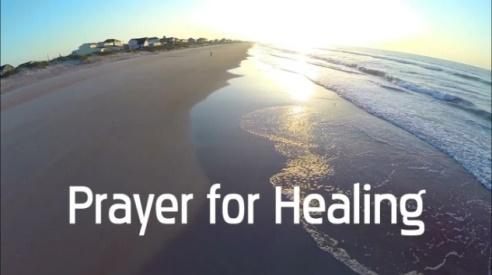 
           Please Pray ForCPS Preschool – Pinky Burgos – Mary and Neal  CommerfordVera Bonislawski - Linda Mitola (Linda’s mother-in-law)Tom Grigal - Alix (Kessler) Grigal - Jasmine Pressley - Christine Orband –Nancy Rineer-  George Hollings, 3rd – Janet Gallagher-  Charles Gallagher- Nick and Ruth Sottos– Jimmy (Laura’s brother) -  Sidney Stafford – Elizabeth Woodruff - Bob Wands –May Kemp- Ruth Thomas – Allen Stephenson Al Lawrence- Roger Williams – Pobanz Family- Mike WoodruffMilt Woodruff – Linda Mitola- Aidan Holmes- Frank RebimbasNURSING HOMES & REHABILITATION FACILITIESJo Fusco - Franklin Schmitz- Nelson CarleToday’s AnthemSoon and Very SoonSoon and very soon, we are going to see the King.Soon and very soon, we are going to see the KingSoon and very soon, we are going to see the King; Hallelujah! Hallelujah! We're going to see the King.Soon and very soon, we are going to see the KingSoon and very soon, we are going to see the KingSoon and very soon, we are going to see the King; Hallelujah! Hallelujah! We're going to see the King.No more dying there, we are going to see the KingNo more dying there, we are going to see the KingNo more dying there, we are going to see the King; Hallelujah! Hallelujah! We're going to see the King. Soon and very soon, we are going to see the King; Hallelujah! Hallelujah! We're going to see the King.